24th World Scout Jamboree 2019 – 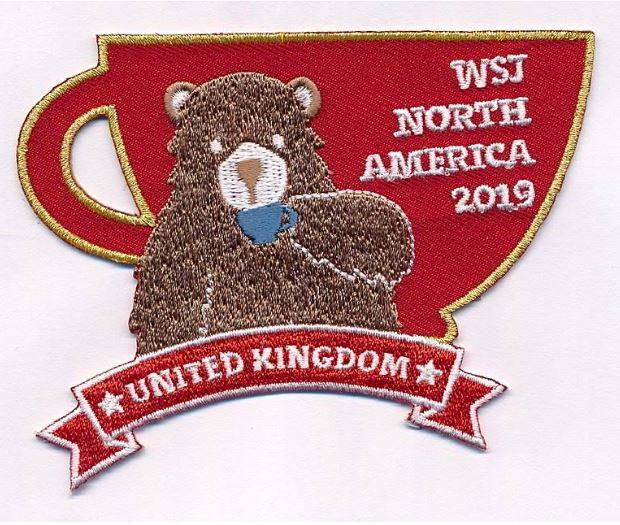 UK Contingent Supporters BadgesThe United Kingdom Jamboree Contingent has produced a rather spectacular Supporters badge to celebrate the 24th World Scout Jamboree and Matthew Burrell (County Commissioner) has very kindly allowed the wearing of this rather spectacular badge (Featuring the now famous TEABEAR) on uniform of all the members of Norfolk Scouting including young people At the 24th World Scout Jamboree over 40,000 scouts from all over the world will come together to share the  magic that is World Scouting. I am attending the Jamboree as part of the 750 strong International Service Team and will be working on of the many subcamps occupied by the jamboree participants whilst at the jamboree. HOW TO ORDER YOUR BADGES Decide how many you want. Take the number of badges x cost of a badge (£2.00 EACH)  Add cost of postage depending on order size (costs as follows) Make your payment using either of the following methodsBACS – Sort Code   404763                        Account Number 65424666                                                      In the Reference section please insert Your Surname or GroupOr PAYPAL - paypal.me/rickcooper24thWSJUSAOnce completed email rickcooper24thwsjusa@gmail.com and let me know the following information Your NameYour Postal Address, including PostcodeTelephone numberNumber of badges requiredPostage rate required (see above)Total payment madePayPal transaction referenceAll profits made go to support those members of Norfolk Scouting attending the 24th World Scout Jamboree going as members of the international Service Team. Thank you for your support Rick Cooper UK Contingent International Service Team 24th World Scout Jamboree 1 – 4 Badges                    56p4 and above 79p